TÍTULOAutor/a, Autor/a, Autor/a e Autor/a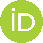 (Não preencher os nomes dos autores para a submissão)Resumo			Incluir o resumo de até 250 palavras.Palavras-chave: Separadas; Por; Ponto e vírgula.Título em ingêsAbstractIncluir o resumo em inglês.Keywords:1. IntroduçãoEscreva aqui a introdução do artigo.2. Subtítulo: referencial teóricoEscreva aqui o referencial teórico do artigo.3. MetodologiaEscreva aqui a metodologia utilizada.4. Resultados e discussõesEscreva aqui os resultados e discussões.5. Considerações finaisEscreva aqui considerações finais do artigo.REFERÊNCIASNormas da ABNT (espaço simples e dois espaços entre uma referência e outra, colocar o nome completo de todos os autores. TODAS as referências do texto devem estar listadas aqui).Recebido em: xx de xxxxx de 202x.Aceito em: xx de xxxxx de 202x.Publicado em: xx de xxxxx de 202x.